в том,  что  он(а) действительно зарегистрирован(а) и проживает по  адресу:  г.Севастополь, _______________________________________________________________На момент смерти гражданин (ка) _______________________________________                                                                       (Ф.И.О. умершего)_________________________________________________________, ________________г.р., ____.______.20____ г. проживал(а) с ней  (ним) совместно по указанному адресу,   вел (а) общее хозяйство, осуществлял (а) за ней (ним)  уход и похороны.Основание: __________________________________________________________________Справка дана для предъявления ______________________________________________Глава МА Качинского МО ________________ ___________________________________    (подпись)                                                  (Ф.И.О.)Специалист, выдавший справку____________________________ _____________________ ___________________________(должность)                                            (подпись)                                            (Ф.И.О.)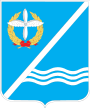 МЕСТНАЯ АДМИНИСТРАЦИЯКАЧИНСКОГО МУНИЦИПАЛЬНОГО ОКРУГА299804,  г. Севастополь, пгтКача, ул. Нестерова, 5,   тел./факс  (8692) 73-41-32, 73-41-26  email: glava@kacha-mo.ru__________________________ № ________________СПРАВКА(о совместном проживании на момент смерти)Дана гр. ___________________________________________________________________(Ф.И.О.)__________________________________ г.р.